Checkliste - Eheschließung innerhalb der Wohnortpfarrei    (Braut oder/und Bräutigam haben ihren Wohnsitz in der Pfarrei; gilt analog auch bei Mischehen, die nach dem nichtkatholischen Ritus mit Dispens von der Formpflicht geschlossen werden, wobei hier die Dispens vor der standesamtlichen oder nichtkatholisch-kirchlichen Trauung zu beantragen ist)(EVP = Ehevorbereitungsprotokoll)Vor der Trauung:  Anfrage entgegennehmen (persönlich oder telefonisch)	  Daten erfragen	  Daten der Brautleute (Anschrift, Konfession, Tauf-/Firmdaten, evtl. bereits erfolgte 	       Zivileheschließung, evtl. Vorehe?)	  Wunschtermin, Wunschkirche	  Traupfarrer (bzw. Geistlicher)   Informationen erteilen zu erforderlichen Unterlagen	  Taufnachweis (falls Taufe außerhalb der Wohnortpfarrei)	  Hinweis auf Ehevorbereitungskurse	  Nachweis der standesamtlichen Trauung	  Traugespräch  Trauanfrage an den Pfarrer weiterleiten zur Terminvereinbarung für Ehevorbereitungsgespräch  Gewünschten Trau-Termin mit Pfarrer klären, evtl. Alternativtermin abstimmen  Terminverwaltung (Eintrag in „Intentio“, Kalender Pfarrer, Info an Mesner/in)  ggf. MW-Plus Personendokumente aus Fremdpfarrei erbitten   ggf. Formular „Ehevorbereitungsprotokoll“ Seite 1 (A Personalien) ausfüllen, soweit Daten bekannt	  Namen	  Geburtsdaten	  Konfession, Taufe/Firmung (evtl. aus eigenem Taufbuch oder aus beizubringendem Tauf
                    nachweis)	  Beruf (erfragen)	  derzeitiger Wohnsitz	  Daten zu den Eltern	  Nachweis des Ledigenstandes (= Quelle des Nachweises: Taufbuch, Taufschein oder 
                    Ledigeneid)  Prüfen, welche Unterlagen noch benötigt werden, fehlende Unterlagen nachfordern  Anmeldeunterlagen und weitere Informationen für Ehevorbereitungsgespräch an Pfarrer geben 	  vorbereitetes oder blanko Ehevorbereitungsprotokoll	  ggf. Merkblatt der Pfarrei zu ortsüblichen Gewohnheiten wie Organisten, Blumen
                    schmuck, Verhalten der Gäste vor und in der Kirche (Film- und Fotoaufnahmen, Reis- und 
                    Blumenstreuen… )  EVP nach Gespräch entgegennehmen  ggf. weiter Aufgaben nach Aufnahme des EVP durchführen 	  Siegel	  Vollständigkeit überprüfen (Angabe der Pfarrei, Datum der Zivilheirat, Unterschrift des 
                   Geistlichen nach Nr. 22, evtl. 23)	  im Bedarfsfall Gesuche im Konsistorium einholen (Erlaubnisse, Nihil obstat, Dispensen)  Traubefugnis (EVP Nr. 27 - bei Eheschließung durch auswärtigen Traupfarrer noch vor der 
      Trauung erforderlich)  Durchführung des Aufgebots nach örtlicher Regelung (Vorlage MW-Plus „Eheverkündigung“)  Nachweis des Ehevorbereitungskurses entgegennehmen  Bescheinigung der standesamtlichen Trauung entgegennehmen  EVP mit allen Dokumenten bis zur Trauung auf Wiedervorlage legenNach der Trauung:  EVP entgegennehmen	  Eheschließung ins Ehebuch mit laufender Nummer eintragen  Tauf- und Firmdaten des Brautpaares in MW-Plus überprüfen, ggf. ergänzen oder nachtragen  Eheschließung in MW-Plus eintragen  Eheschließung ins Taufbuch eintragen, wenn einer der Ehepartner oder beide in der Pfarrei katholisch getauft wurden  Meldungen der Eheschließung an die zuständigen Stellen fertigen 
      (MW-Plus Formular „Mitteilung über eine Eheschließung“)	  Mitteilung an das Taufpfarramt Bräutigam (2a + 2b) / Taufpfarramt Braut (3a + 3b), sofern 	      katholisch getauft 	  Mitteilung Wohnsitzpfarramt Bräutigam (4a + 4b) / Wohnsitzpfarramt Braut (5a + 5b), 
                    sofern katholisch getauft	  Mitteilung künftiger Wohnsitz (6a + 6b)	  Mitteilung Generalvikariat/Ordinariat (7a + 7b) 
                    bei Dispens von der kanonischen Eheschließungsform, wenn im EVP eine Genehmigung 
                    durch den Bischöfl. (Vize-)Offizial dafür vorliegt   Notwendige Mitteilungen ausdrucken, siegeln, unterschreiben lassen und verschicken  ggf. Rücksendung der MW-Personendaten an die Fremdpfarrei   Bescheinigung der kirchlichen Eheschließung ausstellen (MW-Plus Vorlage „Trauschein für 
      Familienstammbuch“) ausdrucken, siegeln und unterschreiben lassen  Stolgebührenrechnung erstellen (MW-Plus Formular „Stolgebühren Trauung“) – Kopie in die 
      Buchhaltung
      ⚠ Unterscheidung Brautmesse (25,00 € zzgl. 5,00 € Hl. Messe) oder Wortgottesdienst (25,00 €)  Stammbuchurkunde und Stolgebührenrechnung verschicken  Trauung bei Stolarien in „Intentio“ erfassen  Mitteilungsrückläufe überwachen (Wohnsitzpfarramt und/oder Taufpfarrämter)  Ablage EVP mit allen Anlagen gemäß Aktenplan dauerhaft archivierenCheckliste - Eheschließung auswärtiger Brautleute (beide Brautleute sind aus einer Fremdpfarrei)(EVP = Ehevorbereitungsprotokoll)Vor der Trauung:  Anfrage entgegennehmen (persönlich oder telefonisch)	  Daten erfragen	  Kontaktdaten der Brautleute	  Wunschtermin, Wunschkirche  Informationen erteilen zu erforderlichen Unterlagen für die für die rechtliche Ehevorbereitung 
      zuständige Pfarrei	  Taufbescheinigungen (falls Taufe außerhalb der Wohnortpfarrei)	  Hinweis auf Ehevorbereitungskurse	  Nachweis der standesamtlichen Trauung  Trauanfrage an den Pfarrer weiterleiten zwecks Gesprächs über Trauung und wer ist Traugeistlicher  Gewünschten Trau-Termin mit Pfarrer klären, evtl. Alternativtermin abstimmen  Vormerkung des Trautermins (Kirche reservieren, Eintrag in „Intentio“, Kalender Pfarrer, 
      Info an Mesner/in)  Trauungsunterlagen werden zugeschickt, ggf. anfordern (EVP und sonstige Unterlagen) 
     (⚠ Anschrift EVP = Wohnsitzpfarramt der Brautleute, nicht Traupfarrei)  Zusendung MW-Plus Personendaten der Wohnsitzpfarrei erbitten, evtl. sind sie bereits eingespielt  Vollständigkeit der Unterlagen prüfen, fehlende Unterlagen nachfordern, 
     ⚠ Traulizenz vom Wohnsitzpfarramt erteilt (siehe EVP Nr. 28)?  ggf. Gespräch zwischen Traugeistlichem und Brautpaar terminieren (wenn Ortspfarrer)  ggf. Merkblatt der Pfarrei zu ortsüblichen Begebenheiten an Brautpaar weiterleiten 
     (z.B. Organisten, Blumenschmuck, Verhalten der Gäste vor und in der Kirche (Film- und Foto-
      aufnahmen, Reis- und Blumenstreuen, … )  Traubefugnis (EVP Nr. 27 - bei Eheschließung durch auswärtigen Traupfarrer erforderlich)  Bescheinigung der standesamtlichen Trauung entgegennehmen (wenn noch nicht beim EVP dabei)  EVP mit allen Dokumenten bis zur Trauung auf Wiedervorlage legenNach der Trauung:  EVP entgegennehmen	  Eheschließung ins Ehebuch mit laufender Nummer eintragen  Tauf- und Firmdaten des Brautpaares in MW-Plus überprüfen, ggf. ergänzen oder nachtragen  Eheschließung in MW-Plus eintragen  Eheschließung ins Taufbuch eintragen, wenn einer der Ehepartner oder beide in der Pfarrei katholisch 
       getauft wurden  Meldungen der Eheschließung an die zuständigen Stellen fertigen 
      (MW-Plus Formular „Mitteilung über eine Eheschließung“)	  Mitteilung an das Taufpfarramt Bräutigam (2a + 2b) / Taufpfarramt Braut (3a + 3b), sofern 	      katholisch getauft	  Mitteilung Wohnsitzpfarramt Bräutigam (4a + 4b) / Wohnsitzpfarramt Braut (5a + 5b), 
                    sofern katholisch getauft	  Mitteilung künftiger Wohnsitz (6a + 6b)	  Mitteilung Generalvikariat/Ordinariat (7a + 7b) bei Dispens von der kanonischen Ehe
                   schließungsform (diese muss im EVP vor der Trauung erteilt worden sein)  Notwendige Mitteilungen ausdrucken, siegeln, unterschreiben lassen und verschicken  Rücksendung der MW-Personendaten an die Fremdpfarrei   Bescheinigung der kirchlichen Eheschließung ausstellen (MW-Plus Vorlage „Trauschein für 
      Familienstammbuch“) ausdrucken, siegeln und unterschreiben lassen  Stolgebührenrechnung erstellen (MW-Plus Formular „Stolgebühren Trauung“) – Kopie in die 
      Buchhaltung
      ⚠ Unterscheidung Brautmesse (25,00 € zzgl. 5,00 € Hl. Messe) oder Wortgottesdienst (25,00 €)  Stammbuchurkunde und Stolgebührenrechnung verschicken  Trauung bei Stolarien im „Intentio“ erfassen  Mitteilungsrückläufe überwachen (Wohnsitzpfarramt und Taufpfarrämter)  Ablage EVP mit allen Anlagen gemäß Aktenplan, dauerhaft archivierenCheckliste - Eheschließung außerhalb der Wohnortpfarrei (EVP = Ehevorbereitungsprotokoll)Vor der Trauung:  Anfrage entgegennehmen (persönlich oder telefonisch)	  Daten erfragen	  Kontaktdaten der Brautleute	  Trautermin, Traupfarrei, Traukirche, Traugeistlicher  Informationen erteilen zu erforderlichen Unterlagen	  Taufbescheinigungen (falls Taufe außerhalb der Wohnortpfarrei)	  Hinweis auf Ehevorbereitungskurse	  Nachweis der standesamtlichen Trauung  Trauanfrage an den Pfarrer weiterleiten zwecks Gesprächstermin zur Erstellung des EVP  ggf. Formular „Ehevorbereitungsprotokoll“ Seite 1 (A Personalien) ausfüllen, soweit Daten bekannt	  Namen	  Geburtsdaten	  Konfession, Taufe/Firmung (evtl. aus eigenem Taufbuch oder aus beizubringendem 
                    Taufnachweis)	  Beruf (erfragen)	  derzeitiger Wohnsitz	  Daten zu den Eltern	  Nachweis des Ledigenstandes (= Quelle des Nachweises: Taufbuch, Taufschein oder 
                    Ledigeneid)  Prüfen, welche Unterlagen noch benötigt werden, fehlende Unterlagen nachfordern  Anmeldeunterlagen und weitere Informationen für Ehevorbereitungsgespräch an Pfarrer geben 	  (evtl. vorbereitetes oder blanko) Ehevorbereitungsprotokoll	  ggf. Taufschein(e) ausstellen und beilegen	  ggf. Ledigeneid beilegen (Ausdruck Vorlage MW-Plus „Ledigeneid)  EVP nach Gespräch entgegennehmen  ggf. weiter Aufgaben nach Aufnahme des EVP durchführen 	  Siegel	  im Bedarfsfall Gesuche im Konsistorium einholen (Erlaubnisse, Nihil obstat, Dispensen)  ggf. Durchführung des Aufgebots nach örtlicher Regelung (Vorlage MW-Plus „Eheverkündigung“)  Tauf- und Firmdaten in MW-Plus überprüfen und soweit bekannt ergänzen bzw. nachtragen  MW-Plus Datensatz/-sätze an Traupfarrei übermitteln zur Eintragung der Eheschließung  Nachweis des Ehevorbereitungskurses entgegennehmen (oder wird vom Brautpaar in die 
      Traupfarrei nach gereicht)  Bescheinigung der standesamtlichen Trauung entgegennehmen (oder wird vom Brautpaar in die 
      Traupfarrei nach gereicht)  Kopie aller Unterlagen anfertigen und bis zur Rückmeldung der Eheschließung auf Wiedervorlage  EVP mit eingetragener Traulizenz (EVP Nr. 28) an die Traupfarrei weiterleiten       (Falls Trauung im Ausland: Litterae dimissoriae mit EVP an das Bischöfliche Konsistorium senden)      
„Litterae dimissoriae“ = „Überweisung zur Eheschließung im Ausland“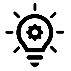 Nach Rückmeldung der Eheschließung:  Eintrag ins Ehebuch ohne laufende Nummer   ggf. Eintrag ins Taufbuch  Gesiegelte Bestätigung (en) über Eintrag/Einträge an Traupfarrei zurücksenden  Rücksendung der MW-Plus Daten aus der Traupfarrei kontrollieren und auf Vollständigkeit 
      überprüfen, ggf. bei Traupfarrei Rücksendung erbitten  Ablage der erhaltenen Unterlagen, dauerhaft archivieren